BOKMÅLDisposisjon – retorisk analyse (av tale) OverskriftInnledningen kan inneholdepresentasjon av teksten og avsenderenformulering av målgruppe eller målgrupperproblemstillingen eller spørsmålet du skal svare på i tekstenHoveddelen kan inneholdeformulering av hovedsyn formulering av formålredegjørelse for virkemidler, argumenter og appellformer, med sitaterredegjørelse for retorisk situasjon (kairos)vurdering av aptumAvslutningen kan inneholdeoppsummering vurdering av hvor vellykket teksten er, i hvilken grad den oppfyller formåletKildelisteSe side 26 for korrekt kildeføring.Førskrivingsskjema – retorisk analyse av taleEksempel på utfylt skjema fra vg3-boka – analyse av tale Side 130Skjemaet er fylt ut for analyse av talen «Jeg vil leve» av Marthe Wexelsen Goksøyr. Du finner talen på side 128 i Intertekst Vg3.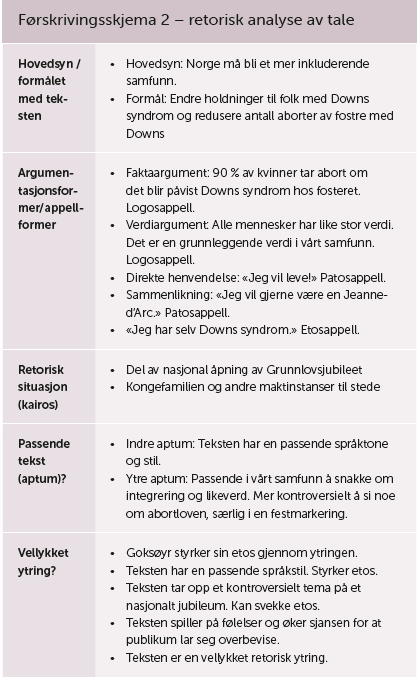 Se etter dette Dine korte stikkord fra tekstenHovedsynet ogformåletmed tekstenArgumentasjonstyper(flertallsargument, ekspertargument osv.)Appellformer(etos, logos, patos)Retorisk situasjon (kairos)Passende tekst? (aptum)I hvilken grad er teksten en vellykket ytring?(Det trenger ikke være enten ja eller nei – ofte er det en blanding, med forskjellig vekting ut fra forskjellige målgrupper.)